Bewerbung für den Erweiterten Vorstand des bvvds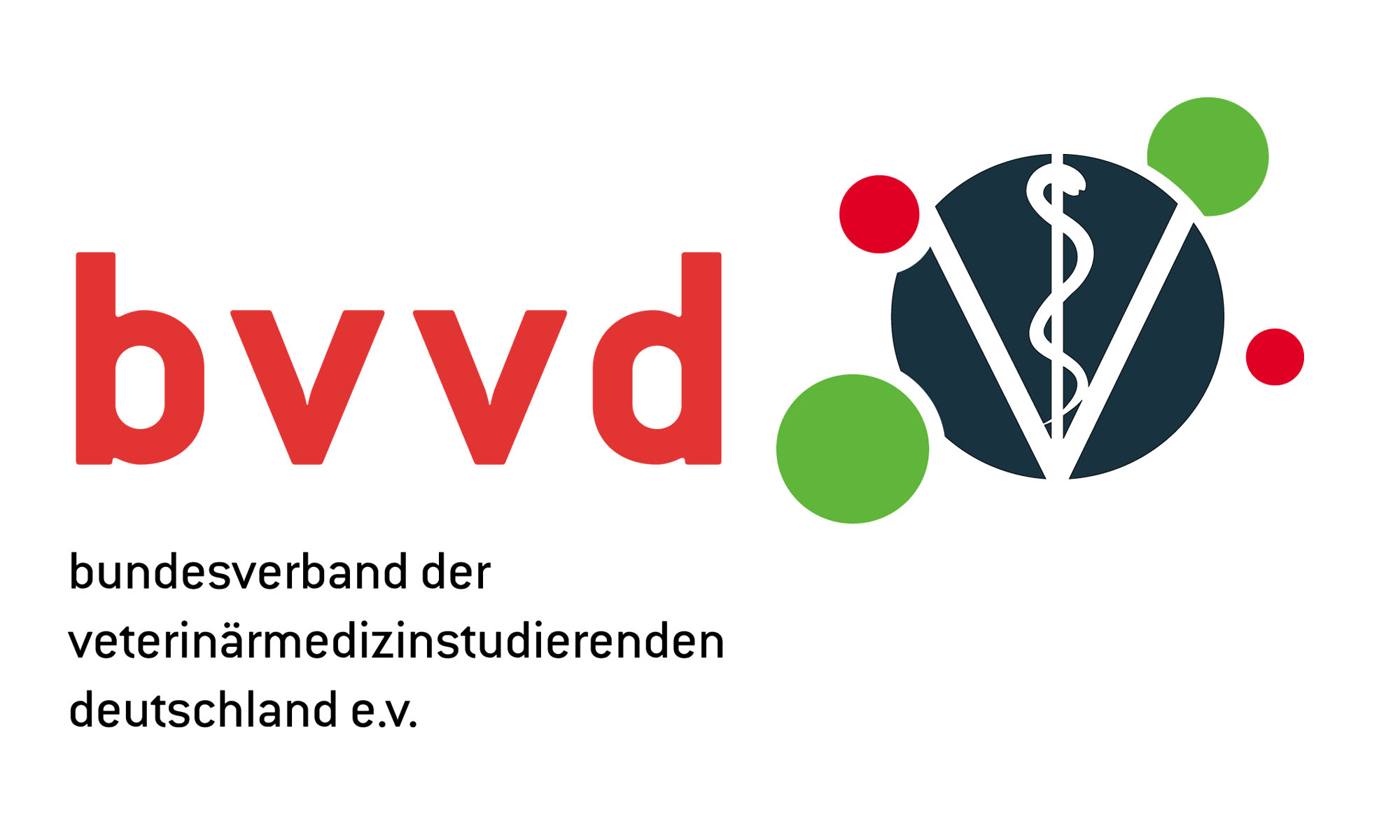 Bitte sende deine Bewerbung im PDF Format an bewerbung@bvvd.deName Semester Universität AmtHast du dich bereits hochschulpolitisch engagiert?Warum möchtest du dich für das Amt bewerben?Was macht dich zu einem guten Amtsträger?Was könnte eine Herausforderung für dich darstellen?Hast du Bereits Ideen und Ziele für das Amt?